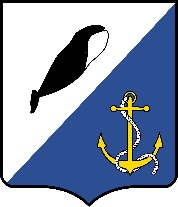 АДМИНИСТРАЦИЯПРОВИДЕНСКОГО ГОРОДСКОГО ОКРУГАПОСТАНОВЛЕНИЕОб утверждении Муниципальной программы «Обеспечение пассажирских перевозок транспортом общего пользования в Провиденском городском округе»В соответствии со статьей 179 Бюджетного Кодекса Российской Федерации, Постановлением администрации Провиденского муниципального района от 22.11.2013 года № 197 «Об утверждении Порядка разработки, реализации и оценки эффективности муниципальных программ Провиденского муниципального района», Администрация Провиденского городского округаПОСТАНОВЛЯЕТ:	    1.	Утвердить Муниципальную программу «Обеспечение пассажирских перевозок транспортом общего пользования в Провиденском городском округе» согласно приложению.	2.	Настоящее постановление вступает в силу с 1 января 2020 года.	3.	Настоящее постановление обнародовать на официальном сайте администрации Провиденского городского округа.	4.	Контроль за исполнением настоящего постановления возложить на Управление промышленной политики, сельского хозяйства, продовольствия и торговли Администрации Провиденского городского округа (Парамонов В.В.).ЗаместительГлавы администрации	В.В. ПарамоновМУНИЦИПАЛЬНАЯПРОГРАММА «Обеспечение пассажирских перевозок транспортом общего пользования в Провиденском городском округе в 2020 – 2022 годах»пгт. Провидения 2019г.ПАСПОРТМуниципальной  программы«Обеспечение пассажирских перевозок транспортом общего пользования в Провиденском городском округе в 2020 – 2022 годах»(далее – программа)I. Характеристика текущего состояния финансов Провиденского городского округа На территории Провиденского городского округа организовано регулярное автобусное пассажирское сообщение по утвержденным маршрутам. Возмещение затрат, возникающих в связи с выполнением пассажирских автобусных перевозок на маршрутах городского округа осуществляется за счет средств бюджета Провиденского городского округа. В условиях Крайнего Севера доступность общественного транспорта имеет важное социальное значение.Сдерживание тарифов на пассажирские перевозки транспортом общего пользования для населения и сохранение бюджетного, позволяют поддерживать доступность для населения Провиденского городского округа услуг транспорта общего пользования.Размер средств на расходы, связанных с исполнением программы, установлен Решением Совета депутатов на очередной финансовый год. Обеспечение пассажирских перевозок транспортом общего пользования на протяжении ряда лет осуществляется в форме субсидии на возмещение фактических убытков, возникающих в связи с выполнением пассажирских перевозок транспортом общего пользования по городскому и пригородному сообщению по установленным органами местного самоуправления тарифам.II.Основные цели и задачи Муниципальной программыЦелью настоящей программы является сдерживание роста тарифов на пассажирские перевозки на территории Провиденского городского округа, обеспечение доступности услуг наземного автомобильного транспорта для населения;Задачей программы является реализация полномочий Провиденского городского округа по организации транспортного обслуживания населения.III. Сроки и этапы реализации Муниципальной программыРеализация программы рассчитана на 2020-2022 годы (без разделения на этапы).IV. Механизм реализации Муниципальной программыМеханизм реализации мероприятий Муниципальной программы осуществляется в соответствии со сводной бюджетной росписью бюджета Провиденского городского округа, объемом финансирования и порядком исполнения бюджета Провиденского городского округа по расходам посредством предоставления субсидии на возмещение фактических убытков, возникающих в связи с выполнением пассажирских перевозок транспортом общего пользования по городскому и пригородному сообщению по установленным органами местного самоуправления тарифам.Механизм реализации программы основан на обеспечении достижения запланированных результатов, установленных в целевых индикаторах.V. Ресурсное обеспечение Муниципальной программыРасходы бюджета городского округа на выполнение мероприятий программы составляют 54 555,3 тыс. рублей, в том числе по годам:2020 год – 18 185,1 тыс. рублей;2021 год – 18 185,1 тыс. рублей;2022 год – 18 185,1 тыс. рублей;Объемы расходов на выполнение мероприятий программы ежегодно уточняются в процессе исполнения бюджета городского округа.      VI. Перечень целевых индикаторов (показателей) Муниципальной программыVII. Организация управления и контроль над ходом реализации Муниципальной программыТекущее управление и контроль реализации Муниципальной программы осуществляет ответственный исполнитель.В соответствии с порядком, установленным Постановлением администрации Провиденского городского округа от 10 июля 2018 года № 212 «Об утверждении Порядка разработки, реализации и оценки эффективности муниципальных программ Провиденского городского округа» ответственный исполнитель представляет в Управление финансов, экономики и имущественных   отношений администрации Провиденского городского округа:1) годовой отчет ходе реализации муниципальной программы (в разрезе каждой подпрограммы, основного мероприятия, мероприятия, ВЦП и мероприятий ВЦП) по форме согласно приложению 5;2) сведения о достижении значений целевых индикаторов (показателей) муниципальной программы за отчетный финансовый год по форме согласно приложению 6;3) аналитическая записка о ходе реализации муниципальной программы, включающая, в том числе описание конкретных результатов реализации муниципальной программы, достигнутых за отчетный период, информацию о нереализованных или реализованных не в полной мере мероприятиях подпрограмм и ВЦП с указанием причин.от 14 ноября 2019 г.№ 285пгт. ПровиденияПриложение к Постановлению администрации Провиденского городского округа от 14 ноября 2019 года № 285НаименованиепрограммыМуниципальная программа «Обеспечение пассажирских перевозок транспортом общего пользования в Провиденском городском округе в 2020 – 2022 годах»ЗаказчикАдминистрация Провиденского городского округаРазработчикиУправление финансов, экономики и имущественных отношений администрации Провиденского городского округаОтветственный исполнительАдминистрация Провиденского городского округаУчастники Муниципальной ПрограммыОтсутствуютПрограммно-целевые инструменты Муниципальной ПрограммыОтсутствуютЦели ПрограммыСдерживание роста тарифов на пассажирские перевозки на территории Провиденского городского округа; обеспечение доступности услуг наземного автомобильного транспорта для населенияЗадачиПрограммыРеализация полномочий Провиденского городского округа по организации транспортного обслуживания населенияЦелевые индикаторы (показатели) Муниципальной программыОбъем оплаченных оказанных услуг согласно заключенным соглашениям в форме субсидии на возмещение фактических убытков, возникающих в связи с выполнением пассажирских перевозок транспортом общего пользованияСроки и этапы реализациипрограммы2020 – 2022 годы (без разделения на этапы) Объемы и источникифинансированияОбъем финансирования программы составляет всего 54 555,3 тыс. рублей, в том числе по годам:2020 год – 18 185,1 тыс. рублей;2021 год – 18 185,1 тыс. рублей;2022 год – 18 185,1 тыс. рублей;Ожидаемые результаты реализации Муниципальной ПрограммыСохранение на территории Провиденского городского округа доступности использования населением транспорта общего пользованияНаименование целевого индикатораЕдиница измеренияПоказательПоказательПоказательНаименование целевого индикатораЕдиница измерения202020212022Объем оплаченных оказанных услуг указанных в гарантируемом перечне%100100100